Sample Bodybuilding Grocery ListFRUITS/BERRIESBANANASAPPLESFROZEN BERRIESBLUEBERRIESPINEAPPLERASPBERRIESAVOCADOVEGETABLESBROCCOLICAULIFLOWERSWEET RED PEPPERCARROTSWEET POTATOLEAFY GREENSSPINACHYELLOW ONIONTOMATOESGREEN BEANSKALEPOTATOESSWEET CORNMUSHROOMSASPARAGUSDAIRY ALTERNATIVESORGANIC SOY MILKALMOND MILK (ALPRO)PLAIN SOY YOGURTNUTS AND SEEDSGROUND FLAX SEEDSCASHEWSNATURAL PEANUT BUTTERGRAINSOATSQUINOABUCKWHEATBROWN BASMATI RICEWHOLE-WHEAT PASTAWHOLE-GRAIN BREADLEGUMESRED LENTILSBLACK BEANSKIDNEY BEANSCHICKPEASOTHERSOY SAUCEPROTEIN POWDERTOFUHERBS/SPICESCHOPPED TOMATOESSample Bodybuilding Meal Plan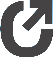 2000 kcalMondayTuesdayWednesdayThursdayFridaySaturdaySundayBreakfastPorridge:55 g rolled oats 300 ml organic milk15 g protein powder Add water if necessaryPorridge:55 g rolled oats320 ml unsweetened almond milk20 g protein powder Add water if necessarySmoothie:300 ml organic milk 35 g protein powder 180 g frozen berries 160 g banana10 g ground flax seedsBerry Cereal:200 g frozen berries 340 ml organic milk 35 g protein powder 30 g cashew nutsPorridge:55 g rolled oats320 ml unsweetened almond milk10 g protein powder Add water if necessaryBuckwheat Porridge:60 g buckwheat280 ml unsweetened almond milk25 g protein powder350 g plain yogurt 15 g protein powder 150 g banana100 g blueberries 35 g cashew nutsToppings:90 g frozen berries 30 g cashew nutsToppings:100 g blueberries15 g ground flax seedsToppings:100 g raspberries1.5 tbsp. natural peanut butterToppings:130 g bananaLunch250 g raw sweet potato 160 g cooked kidney beans150 g tomato 120 g raw kale 70 g sweet corn160 g cooked red lentils 60 g uncooked quinoaStir-fry:150 g sweet red pepper 120 g raw carrot100 g yellow onion145 g whole-grain bread70 g avocado100 g tomato100 g appleTofu scramble:180 g organic firm tofu 100 g yellow onion150 g red sweet pepper 150 g raw asparagus160 g cooked black beans70 g uncooked whole- wheat pasta140 g cooked black beans120 g red sweet pepper 100 g leafy greens100 g tomato145 g whole-grain bread75 g avocado100 g tomato100 g apple75 g uncooked quinoa 160 g cooked black beans80 g tomato120 g sweet red pepper 120 g leafy greensDinner80 g uncooked brown basmati rice180 g organic firm tofu 150 g raw green beans 180 g raw broccoli90 g yellow onion65 g uncooked whole- wheat pasta160 g cooked black beans 180g raw mushrooms 120 g chopped tomatoes 40 g sweetcornSalt and pepper80 g uncooked brown basmati rice160 g cooked kidney beans100 g raw green beans 150 g raw broccoli120 g raw asparagus100 g yellow onion160 g cooked chickpeas 280 g raw potato100 g raw spinach 150 g raw cauliflower 130 g carrotsStir-fry:120 g raw mushrooms 150 g raw broccoli 120 g raw carrot80 g yellow onion160 g organic firm tofu 2 tbsp. soy sauce150 g organic firm tofu 180 g raw sweet potato 160 g cooked kidney beans100 g asparagus100 g sweet red pepper 50 g sweet corn90 g uncooked brown basmati rice150 g cooked red lentils 140 g raw mushrooms 160 g raw broccoli120 g raw cauliflower70 g uncooked brownbasmati riceSnack140 g pineappleProtein shake:35 g protein powder 330 ml organic milk20 g cashew nuts 120 g raspberriesProtein shake:25 g protein powder 360 ml unsweetened almond milk130 g pineappleProtein shake:35 g protein powder 350 ml unsweetened almond milk300 g plain yogurt 10 g protein powder 150 g banana120 g apple120 g banana100 g blueberriesProtein shake:35 g protein powder 350 ml unsweetened almond milkBerry Cereal:200 g frozen berries 320 ml organic milk 35 g protein powder130 g appleProtein shake:30 g protein powder 350 ml unsweetened almond milk